Asterix : Collectez et écrivez  l’information pour les descriptions.					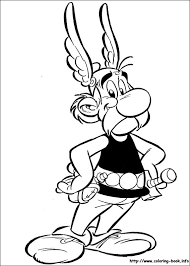 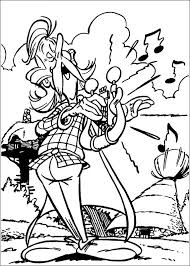 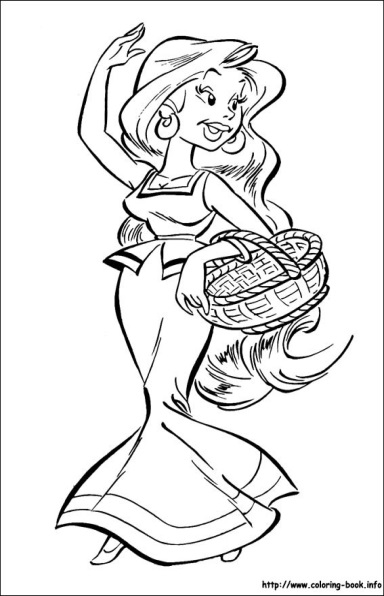 __________________________       ______________________        _________________________________________________       ______________________        _________________________________________________       ______________________        _________________________________________________       ______________________        _________________________________________________       ______________________        _________________________________________________       ______________________        _________________________________________________       ______________________        _________________________________________________       ______________________        _______________________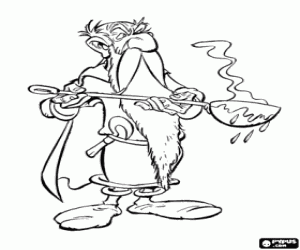 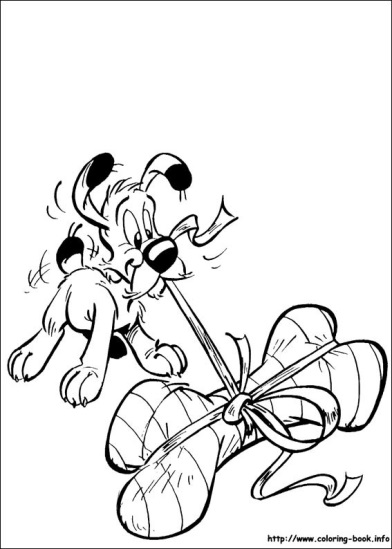 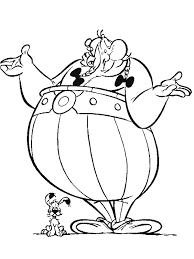 __________________________       ______________________        _________________________________________________       ______________________        _________________________________________________       ______________________        _________________________________________________       ______________________        _________________________________________________       ______________________        _________________________________________________       ______________________        _________________________________________________       ______________________        _________________________________________________       ______________________        _______________________